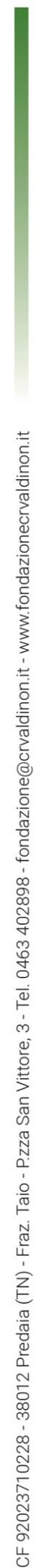 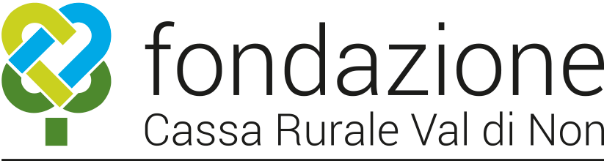 Contributi pubblici ricevuti nel 2021ai sensi della Legge 124 del 2017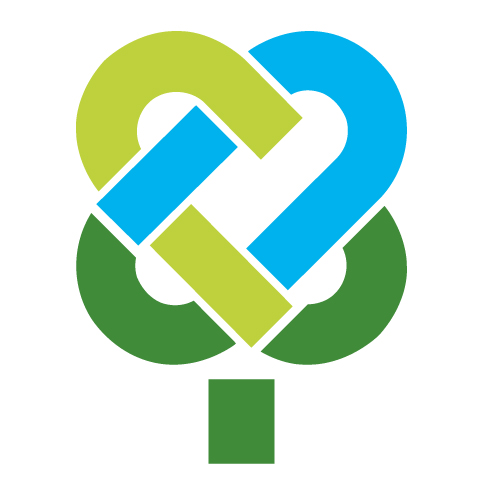 SOGGETTO EROGANTESOMMA INCASSATADATA INCASSOCAUSALEComunità della Val di Non5.000,0021/01/2021Progetto Festival Kino